RENCANA PEMBELAJARAN SEMESTER (RPS)Rencana Pembelajaran: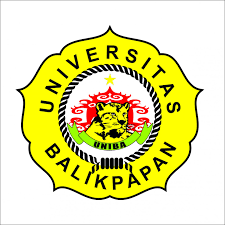 UNIVERSITAS BALIKPAPANFAKULTAS EKONOMIPROGRAM STUDI MANAJEMENNama Mata Kuliah:Akuntansi ManajemenSemester:V (Lima)Mata Kuliah Prasyarat:…Kode Mata Kuliah:106102537Bobot SKS:3 SKSDosen Pengampu:Winda lestari, S.E ,.M.M.Capaian Pembelajaran Lulusan Prodi yang Dibebankan pada Mata Kuliah Aspek SikapMenginternalisasi nilai, norma, dan etika akademik (KS8)Menunjukkan sikap bertanggungjawab atas pekerjaan di bidang keahliannya secara mandiri.(KS9)Aspek Keterampilan UmumMampu bertanggungjawab atas pencapaian hasil kerja kelompok dan melakukan supervisi dan evaluasi terhadap penyelesaian pekerjaan yang ditugaskan kepada pekerja yang berada di bawah tanggungjawabnya.(KU7)Mampu mendokumentasikan, menyimpan, mengamankan, dan menemukan kembali data untuk menjamin kesahihan dan mencegah plagiasi. (KU9)Aspek Keterampilan KhususMampu mengambil keputusan manajerial yang tepat di berbagai bidang organisasi pada tingkat operasional, berdasarkan analisis data dan  informasi pada fungsi organisasi.(KK5)Aspek Pengetahuan---Capaian Pembelajaran Mata Kuliah	Setelah mengikuti mata kuliah ini, Mahasiswa  Prodi  Manajemen Fakultas Ekonomi Universitas Balikpapan diharapkan akan mampu menerapkan Alokasi biaya dan akuntansi manajemen sebagai proses pengambilan keputusan, Mampu menerapkan harga pokok pesanan dan proses sebagai dasar pengambilan keputusan, Mampu menjelaskan tahapan sistem ABC sebagai alat bantu pembuatan keputusan, Mampu menerapkan biaya variabel dan biaya penyerapan untuk laporan segmen alat untuk manajemen, Mampu menerapkan manajemen investasi untuk pilihan investasi internal yang paling menguntungkan, Mampu menyusun anggaran induk dan anggaran fleksible sebagai ukuran kinerja.Deskripsi Mata Kuliah	Mata kuliah ini merupakan pengembangan dari mata kuliah akuntansi manajemen. Penguasaan materi ini dengan menggunakan informasi akuntansi yang perlu diolah dengan menggunakan teknik kuantitatif meliputi ; alokasi biaya, penentuan harga pokok pesanan, penentuan harga pokok proses, tahapan sistem ABC sebagai alat bantu pembuatan keputusan, Perhitungan biaya variabel dan biaya penyerapan sebagai dasar pembuatan laporan segmen, penyusunan anggaran induk dan anggaran fleksible sebagai ukuran kinerja.Daftar Referensi Utama :Ray H. Garisson, Kartika Dewi (penterjemah), 2013, Akuntansi Manajemen Buku 1, edisi 14, Jakarta: Penerbit Salemba Empat. Hansen R. Dor & Mowen M. Maryanne, Deny Arnos Kwary (Penterjemah), 2009 Akuntansi Manajemen, Buku 1, Edisi 8, Jakarta: Penerbit Salemba Empat.Pendukung :Rudianto. 2006. Akuntansi Manajemen, Informasi untuk Pengambilan Keputusan. Jakarta. Grasindo. Slamet Sugiri. 2009. Akuntansi Manajemen Suatu Pengantar. Jogjakarta. UPP STIM YKPN. Ari Purwanti dan Darsono Prawironegoro. 2013. Akuntansi Manajemen. Jakarta. Mitra Wacana Media. Krismiaji. 2002. Dasar-Dasar Akuntansi Manajemen. Jogjakarta. UPP AMP YKPN. Mulyadi. 1997. Akuntansi Manajemen. Jogjakarta. UPP AMP YKPNPertemuan Ke-1Pertemuan Ke-1Kemampuan Khusus (Sub-CPMK)Mampu menjelaskan konsep akuntansi manajemen. Mampu menjelaskan pentingnya dan keahlian yang dimiliki manajer akuntansi manjemen dalam karier  Mampu menunjukkan peran etika bisnis pada akuntansi manajemenIndikatorMahasiswa paham tentang ;Ketepatan tentang kesimpulan tentang pemahaman tentang konsep, pentingnya dan keahlian akuntansi Manajemen serta etika bisnis sesuai sumber referensiMateri Pokok (Bahan Kajian)Pemahaman konsep akuntansi Manajemen Pemahaman pentingnya akuntansi manajemen bidang studi bisnis dan akuntansi. Keahlian manajemen resiko perusahaan, proses, pengukuran dan kepemimpinan.Pemahaman peran kode etik bagi akuntansi manajemen dan Tanggung jawab sosial perusahaanMetode/Model PembelajaranModel: Contextual LearningMetode: Diskusi kelompokPengalaman BelajarMenyusun ringkasan memberi kesimpulan tentang konsep akuntansi manajemen, pentingnya bagi bidang studi bisnis, dan keahlian akuntansi Manajemen serta etika bisnis.PenilaianJenis:KuisKriteria:Tulisan makalahBobot:5%Waktu1150 menitReferensiBuku PendukungPertemuan Ke-2Pertemuan Ke-2Kemampuan Khusus (Sub-CPMK)Mampu menjelaskan klasifikasi biaya untuk pengambilan keputusan.IndikatorMahasiswa paham tentang ;Ketepatan menghitung terminologi biaya dan metode tinggi rendah dalam pengambilan keputusan manajemenMateri Pokok (Bahan Kajian)Pemahaman pendapatan dan biaya diferensial dalam pengambilan keputusan Pemahaman biaya kesempatan dalam pengambilan keputusan. Pemahaman biaya tertanam dalam pengambilan keputusanMetode/Model PembelajaranModel: Contextual LearningMetode: Discovery Learning, Diskusi dlm kelompokPengalaman BelajarMahasiswa mengkaji dan terminologi biaya dan metode tinggi rendah dalam pengambilan keputusan manajemen.PenilaianJenis:Kuis.Kriteria:Resume Metode tinggi rendah dalam pengambilan keputusan manajemenBobot:5%Waktu1150 menitReferensiBuku PendukungPertemuan Ke-3Pertemuan Ke-3Kemampuan Khusus (Sub-CPMK)Mampu mengalokasi Biaya Overhead Pabrik. Mampu mengalokasi Biaya Joint Product. Mampu mengalokasi Biaya Pemasaran dan Administrasi.  Mampu menjelaskan keterbatasan alokasi biaya tradisional. IndikatorMahasiswa paham tentang ;Ketepatan menghitung dengan benar penetuan alokasi Biaya Overhead Pabrik. alokasi Biaya Joint Product, alokasi Biaya Pemasaran dan AdministrasiMateri Pokok (Bahan Kajian)Pemahanan alokasi Biaya Overhead Pabrik. Pemahaman alokasi Biaya Joint Product. Pemahaman alokasi Biaya Pemasaran dan Administrasi Pemahaman keterbatasan alokasi biaya tradisionalMetode/Model PembelajaranModel: Contextual LearningMetode: Discovery Learning, Diskusi dlm kelompokPengalaman BelajarMahasiswa Mengkaji dan menunjukkan alokasi Biaya Overhead Pabrik. alokasi Biaya Joint Product, alokasi Biaya Pemasaran dan Administrasi.PenilaianJenis:PresentasiKriteria:Ketepatan, kesesuaian, ketelitian dan ketajaman penentuan alokasi Biaya Overhead Pabrik. alokasi Biaya Joint Product, alokasi Biaya Pemasaran dan administrasiBobot:5%Waktu1150 menitReferensiBuku PendukungPertemuan Ke-4 & Ke-5Pertemuan Ke-4 & Ke-5Kemampuan Khusus (Sub-CPMK)Mampu menjelaskan harga pokok pesanan . Mampu menjelaskan harga pokok pesanan sebagai aliran biaya produksi. Mampu menghitung harga pokok produksi dan harga pokok penjualan . Mampu menjelaskan metode perhitungan biaya overhead pabrikIndikatorMahasiswa paham tentang ;Ketepatan dan kesesuaian Mengkaji dan analisis perhitung an harga pokok produksi dan harga pokok penjualan dan mereview harga pokok pesanan sebagai aliran biaya produksiMateri Pokok (Bahan Kajian)Pemahaman harga pokok pesanan Pemahaman harga pokok pesanan sebagai aliran biaya produksi Pemahaman perhitung an harga pokok produksi dan harga pokok penjualan Pemahaman perhitungan metode perhitungan biaya overhead pabrikMetode/Model PembelajaranModel: Contextual LearningMetode: Diskusi kelompokPengalaman BelajarMahasiswa Mengkaji dan analisis perhitung an harga pokok produksi dan harga pokok penjualan dan mereview harga pokok pesanan sebagai aliran biaya produks.PenilaianJenis:Kuis.Kriteria:Kesesuain jawaban yang diberikan Bobot:5%Waktu1150 menitReferensiBuku PendukungPertemuan Ke-6 & Ke-7Pertemuan Ke-6 & Ke-7Kemampuan Khusus (Sub-CPMK)Mampu membandingkan antara perhitungan Harga Pokok Pesanan dan Harga Pokok Proses. Mampu menjelaskan unit ekuivalen Produksi. Mampu menjelaskan perhitungan dan Pembebanan Biaya . Mampu menjelaskan perhitungan biaya operasiIndikatorMahasiswa paham tentang ;Ketepatan, kesesuaian, ketelitian dan ketajaman hasil perbandingan antara perhitungan Harga Pokok Pesanan dan Harga Pokok Proses. Kesesuaian laporan rekonsiliasi biaya dengan keputusan yang diambil .Materi Pokok (Bahan Kajian)Pemahaman perbandingan antara perhitungan Harga Pokok Pesanan dan Harga Pokok Proses . Pemahaman unit ekuivalen Produksi Pemahaman perhitungan dan Pembebanan Biaya Pemahaman perhitung biaya operasiMetode/Model PembelajaranModel: Contextual LearningMetode: Diskusi kelompokPengalaman BelajarMenganalisis hasil perbandingan antara perhitungan Harga Pokok Pesanan dan Harga Pokok Proses.Menganalisis perhitungan dan Pembebanan Biaya Membuat laporan rekonsiliasi biaya sebagai dasar pengambilan keputusanPenilaianJenis:PresentasiKriteria:Kesesuain jawaban yang diberikan Bobot:5%Waktu1150 menitReferensiBuku PendukungPertemuan Ke-8Ujian Tengah Semester. Bobot 15%Pertemuan Ke-9Pertemuan Ke-9Kemampuan Khusus (Sub-CPMK)Mahasiswa mampu menerangkan konsep biaya berdasarkan aktivitasMampu merancang Sistem Activity Based Costing (ABC). Mampu menjelaskan tahapan Biaya Berdasarkan Aktivitas. Mampu membandingkan hasil perhitungan Biaya Produk Tradisional dan ABC serta menjelaskan kelebihan dan kekurangan sistem ABCMampu menggunakan hasil perhitungan Biaya berdasarkan Aktivitas ke dalam Laporan EksternalIndikatorMahasiswa paham tentang ;Ketepatan, kesesuaian, ketelitian dan ketajaman membandingka n Biaya Produk Tradisional dan ABC serta menjelaskan kelebihan dan kekurangan sistem ABC.Materi Pokok (Bahan Kajian)Pemahaman konsep biaya berdasarkan aktivitasMetode/Model PembelajaranModel: Contextual LearningMetode: Melalui pembelajaran SGDPengalaman BelajarMahasiswa menyimak, mencatat hal-hal penting dan menjawab pertanyaan terkait dengan Aplikasi TQM dalam manajemen perusahaanPemahaman merancang Sistem Activity Based Costing (ABC). Pemahaman tahapan Biaya Berdasarkan Aktivitas. Pemahaman perbandingan hasil perhitungan Biaya Produk Tradisional dan ABC serta menjelaskan kelebihan dan kekurangan sistem ABC. Pemahaman penggunaaan hasil perhitungan Biaya berdasarkan Aktivitas ke dalam Laporan EksternalPenilaianJenis:KuisKriteria:Diskusi kelompok Pembuatan perbandingan Biaya Produk Tradisional dan ABC serta menjelaskan kelebihan dan kekurangan sistem ABC.Bobot:5%Waktu1150 menitReferensiBuku PendukungPertemuan Ke-10 & Ke-11Pertemuan Ke-10 & Ke-11Kemampuan Khusus (Sub-CPMK)Mampu menjelaskan konsep perhitungan biaya variabel dan biaya penyerapan.Mampu membuat laporan laporan laba-rugi Format Kontribusi Biaya Variabel. Mampu membuat laporan laporan laba-rugi Format Biaya Penyerapan. Mampu merekonsiliasi Laba Operasi Biaya Variabel dan Biaya Penyerapan.IndikatorMahasiswa paham tentang ; Ketepatan dan ketelitian Perbandingan pembuatan laporan laporan laba-rugi Format Kontribusi Biaya Variabel dengan pembuatan laporan laporan laba-rugi Format Biaya Penyerapan. Ketepatan Rekonsiliasi Laba Operasi Biaya Variabel dan Biaya PenyerapanMateri Pokok (Bahan Kajian)Pemahaman konsep perhitungan biaya variabel dan biaya penyerapan.Pemahaman pembuatan laporan laporan laba-rugi Format Kontribusi Biaya Variabel Pemahaman pembuatan laporan laporan laba-rugi Format Biaya Penyerapan. Pemahaman Rekonsiliasi Laba Operasi Biaya Variabel dan Biaya PenyerapanMetode/Model PembelajaranModel: Contextual LearningMetode: Diskusi kelompok studi kasusPengalaman BelajarSmall Project: Perbandingan pembuatan laporan laporan laba-rugi Format Kontribusi Biaya Variabel dengan pembuatan laporan laporan laba-rugi Format Biaya Penyerapan. Dan bagaimana merekonsiliasi Laba Operasi Biaya Variabel dan Biaya PenyerapanPenilaianJenis:KuisKriteria:Kesesuain jawaban yang diberikan .Bobot:5%Waktu1150 menitReferensiBuku PendukungPertemuan Ke-12Pertemuan Ke-12Kemampuan Khusus (Sub-CPMK)Mampu menjelaskan konsep laporan segmen sebagai alat untuk Manajemen Mampu menganalisis Laporan Laba Rugi bersegmen pendekatan Kontribusi Mampu menganalisis Laporan Laba Rugi bersegmen dan Pengambilan Keputusan .IndikatorMahasiswa paham tentang ; Ketepatan, kesesuaian, ketelitian dan ketajaman membuat Laporan Laba Rugi bersegmen dan Pengambilan Keputusan.Materi Pokok (Bahan Kajian)Pemahaman konsep laporan segmen sebagai alat untuk Manajemen. Pemahaman analisis Laporan Laba Rugi bersegmen pendekatan Kontribusi Pemahaman analisis Laporan Laba Rugi bersegmen dan Pengambilan KeputusanMetode/Model PembelajaranModel: Contextual LearningMetode: Diskusi kelompokPengalaman BelajarMahasiswa Menganalisis Laporan Laba Rugi bersegmen dan Pengambilan Keputusan.PenilaianJenis:KuisKriteria:Kesesuain jawaban yang diberikan Bobot:5%Waktu1150 menitReferensiBuku PendukungPertemuan Ke-12 & Ke-14Pertemuan Ke-12 & Ke-14Kemampuan Khusus (Sub-CPMK)Mampu menjelaskan kerangka dasar penganggaran.Mampu menjelaskan Penyusunan Anggaran Induk. IndikatorMahasiswa paham tentang ; Ketepatan, kesesuaian, ketelitian dan ketajaman dalam mengevaluasi penyusunan anggaran induk.Materi Pokok (Bahan Kajian)Pemahaman kerangka dasar penganggaran. Pemahaman Penyusunan Anggaran Induk Anggaran Penjualan Anggaran Produksi Anggaran Bahan baku langsung Anggaran Tenaga Kerja Langsung Anggaran Overhead Manufaktur Anggaran PersediaanAkhir Barang Jadi Anggaran Beban Penjualan dan Administrasi Anggaran Kas Anggaran Laporan Laba Rugi Anggaran Laporan Posisi KeuanganMetode/Model PembelajaranModel: Contextual LearningMetode: Diskusi kelompokPengalaman BelajarMahasiswa Menunjukkan kerangka dasar penganggraan Studi kasus penyusunan anggaran induk.PenilaianJenis:KuisKriteria:Kesesuain jawaban yang diberikan Bobot:5%Waktu1150 menitReferensiBuku PendukungPertemuan Ke-15Pertemuan Ke-15Kemampuan Khusus (Sub-CPMK)Mampu menjelaskan konsep anggaran fleksible. Mampu menjelaskan Varian Anggaran Fleksible. Mampu menjelaskan Anggaran Fleksible dengan Berbagai Pemicu BiayaIndikatorMahasiswa paham tentang ; Ketepatan, kesesuaian, ketelitian dan Menunjukkan anggaran fleksible Ketepatan, kesesuaian, ketelitian dan Menganalisis varian menggunakan anggaran sebagai ukuran kinerjaMateri Pokok (Bahan Kajian)Pemahaman menjelaskan konsep anggaran fleksible. Pentingnya pemahaman adanya varian Anggaran Fleksible Pemahaman Anggaran Fleksible dengan Berbagai Pemicu BiayaMetode/Model PembelajaranModel: Contextual LearningMetode: Diskusi kelompokPengalaman BelajarMenunjukkan anggaran fleksible Menganalisis varian menggunakan anggaran sebagai ukuran kinerjaPenilaianJenis:KuisKriteria:Kesesuain jawaban yang diberikan .Bobot:5%Waktu1150 menitReferensiBuku PendukungPertemuan Ke-16Ujian Akhir Semester. Bobot 15%Bobot Penilaian Akhir1. Kehadiran		20%2. Tugas		20%3. UTS			30%4. UAS			30%Mengetahui, Ketua Program Studi,Nadi Hernadi Moorcy, S.E., M.M.NIK.  015004046Balikpapan,   September 2021Dosen Pengampu,Drs. Sudjinan, M.SiNIK.  Dr. Rihfenti Ernayani, S.E., M.Ak NIK.  Butet Wulan Trifina, S.E.,M.M NIK.  